№ п/пНаименование товара, работ, услугЕд. изм.Кол-воТехнические, функциональные характеристикиТехнические, функциональные характеристики№ п/пНаименование товара, работ, услугЕд. изм.Кол-воПоказатель (наименование комплектующего, технического параметра и т.п.)Описание, значениеСкамья №6СД-06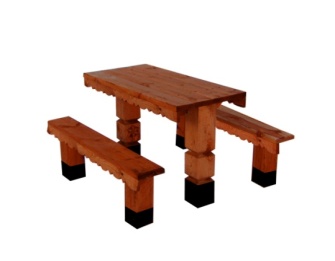 Шт. 1Скамья №6СД-06Шт. 1Высота  (мм) 800Скамья №6СД-06Шт. 1Длина  (мм)1300Скамья №6СД-06Шт. 1Ширина  (мм)1200Скамья №6СД-06Шт. 1Применяемые материалыПрименяемые материалыСкамья №6СД-06Шт. 1Столбыв кол-ве 6шт.  выполнены из бруса естественной сушки, сечением 150х150 мм., с геометрической резьбой по дереву, с последующим бетонированием. Нижняя часть столба покрыта битумной мастикой.Скамья №6СД-06Шт. 1Столешница В кол-ве 1 шт., выполнена  из доски естественной  сушки  толщиной 40мм., по бокам расположены декоративные накладки в кол-ве 2шт.,  из доски с геометрической резьбой.Скамья №6СД-06Шт. 1Сиденье  В кол-ве 2шт.,выполнено  из бруса естественной сушки толщиной 40мм., по бокам расположены декоративные накладки в кол-ве 2шт.,  из доски с геометрической резьбой.Скамья №6СД-06Шт. 1МатериалыДеревянный брус и доска естественной сушки тщательно отшлифованы со всех сторон и покрыты антисептиком «Акватекс», саморезы по дереву. ГОСТ Р 52169-2012.